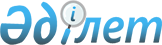 О реорганизации Республиканского государственного предприятия на праве хозяйственного ведения "Республиканский центр развития здравоохранения" Министерства здравоохранения Республики КазахстанПостановление Правительства Республики Казахстан от 10 октября 2013 года № 1076

      В соответствии с Законом Республики Казахстан от 1 марта 2011 года «О государственном имуществе» Правительство Республики Казахстан ПОСТАНОВЛЯЕТ:



      1. Реорганизовать Республиканское государственное предприятие на праве хозяйственного ведения «Республиканский центр развития здравоохранения» Министерства здравоохранения Республики Казахстан путем выделения из него Республиканского государственного предприятия на праве хозяйственного ведения «Республиканский центр электронного здравоохранения» Министерства здравоохранения Республики Казахстан (далее - предприятие).



      2. Определить: 

      1) уполномоченным органом соответствующей отрасли в отношении предприятия Министерство здравоохранения Республики Казахстан;

      2) основным предметом деятельности предприятия деятельность в сфере здравоохранения.



      3. Министерству здравоохранения Республики Казахстан в установленном законодательством порядке обеспечить:

      1) представление на утверждение устава предприятия в Комитет государственного имущества и приватизации Министерства финансов Республики Казахстан; 

      2) государственную регистрацию предприятия в органах юстиции; 

      3) принятие иных мер, вытекающих из настоящего постановления.



      4. Внести в некоторые решения Правительства Республики Казахстан следующие дополнения:



      1) утратил силу постановлением Правительства РК от 23.09.2014 № 1005;



      2) утратил силу постановлением Правительства РК от 28.08.2015 № 683.

      Сноска. Пункт 4 с изменениями, внесенными постановлениями Правительства РК от 23.09.2014 № 1005; от 28.08.2015 № 683.



      5. Настоящее постановление вводится в действие со дня подписания.      Премьер-Министр

      Республики Казахстан                       С. Ахметов
					© 2012. РГП на ПХВ «Институт законодательства и правовой информации Республики Казахстан» Министерства юстиции Республики Казахстан
				